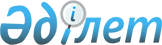 Об организации призыва граждан Республики Казахстан на срочную военную службу на территории области в октябре-декабре 2001 года
					
			Утративший силу
			
			
		
					Совместное решение Северо-Казахстанского областного Маслихата и Акима Северо-Казахстанской области от 12 октября 2001 года N 13/11-72 Зарегистрировано управлением юстиции Северо-Казахстанской области 1 ноября 2001 года за N 473. Утратило силу - решением акима Северо-Казахстанской области от 26 сентября 2011 года N 27

      Сноска. Утратило силу - решением акима Северо-Казахстанской области от 26.09.2011 N 27      В целях реализации  Указа  Президента Республики Казахстан от 28 сентября 2001 года N 688 "Об увольнении в запас военнослужащих срочной военной службы, выслуживших установленный срок военной службы, и об очередном призыве граждан Республики Казахстан на срочную военную службу в октябре-декабре 2001 года" и в соответствии со статьей 13  Закона  Республики Казахстан от 19 января 1993 года "О всеобщей воинской обязанности и военной службе" областной маслихат и аким области РЕШИЛИ:  

      1. Организовать призыв на срочную военную службу в Вооруженные Силы, другие войска и воинские формирования Республики Казахстан в октябре- декабре 2001 года граждан мужского пола, которым ко дню призыва исполнилось 18 лет, не имеющих право на освобождение или отсрочку от призыва на срочную военную службу, а также граждан, утративших право на отсрочку от призыва.  

      2. Утвердить состав областной призывной комиссии, согласно приложению.  

      3. Акимам районов и города Петропавловска:  

      1) совместно с местными представительными органами районов и города через военные комиссариаты организовать и обеспечить проведение призыва на срочную военную службу;  

      2) создать призывные комиссии, утвердив персональный состав и график проведения призыва;  

      3) обеспечить военные комиссариаты помещениями для работы призывных комиссий;  

      4) обеспечить организованную явку граждан в военные комиссариаты для прохождения призывной комиссии и отправки в войска;  

      5) выделить необходимое количество технических работников и транспорт;  

      6) расходы, связанные с выполнением указанных мероприятий, осуществить за счет местных бюджетов в пределах, выделенных на указанные мероприятия ассигнований.  

      4. Департаменту здравоохранения:  

      1) обеспечить работу медицинской комиссии на областном сборном пункте в городе Петропавловске;  

      2) укомплектовать комиссии по медицинскому освидетельствованию призывников врачами-специалистами, особенно врачами узких специальностей;  

      3) предусмотреть места в лечебно-профилактических учреждениях для медицинского обследования граждан направленных призывными комиссиями.  

      5. Управлению внутренних дел области:  

      1) ввести в состав призывных комиссий должностных лиц из числа руководящего состава управления города Петропавловска и районных отделов внутренних дел;  

      2) организовать взаимодействие с военными комиссариатами в период призыва граждан, обеспечить порядок и дисциплину на призывных пунктах;  

      3) выделить наряд полиции на круглосуточное дежурство на областном сборном пункте в период с 10 октября до конца призыва;  

      4) обеспечить по согласованию с военными комиссариатами выделение усиленных нарядов на железнодорожную станцию, на места сбора и отправки молодого пополнения в войска;  

      5) осуществлять контроль за явкой граждан на призывные пункты, пресекать попытки уклонения от призыва.  

      6. Акиму города Петропавловска на областном сборном пункте обеспечить питание призывников горячей пищей, а также организовать продажу продовольственных и промышленных товаров. 

      7. Департаменту культуры организовать на призывных пунктах выступления коллективов художественной самодеятельности и демонстрацию кинофильмов по военно-патриотической тематике. 

      8. Управлению туризма и спорта организовать проведение на областном сборном пункте спортивно-массовых мероприятий, проверку физической подготовленности призывников. 

      9. Контроль за исполнением  решения возложить на заместителя акима области Вербняка А.Ф.      Аким области                        Председатель XIII сессии 

                                         областного маслихата 

                                             Приложение 

                                  к совместному решению областного 

                                      маслихата и акима области  

                                N 13/11-72  от 12 октября 2001 года  

  

СОСТАВ 

областной призывной комиссии: Вербняк Александр Федорович          - председатель комиссии, 

                                     заместитель акима области Амангельдиев Талгат Бекмуратович     - заместитель председателя 

                                     комиссии, областной военный 

                                     комиссар                           Члены комиссии: Акимханов Халел Хайруллаевич         - руководитель аппарата акима 

                                     области Кривошеева Зоя Ивановна              - секретарь комиссии, 

                                     медсестра областной больницы Магзумов Азамат Бельгибаевич         - заместитель начальника 

                                     департамента здравоохранения Рудный Петр Васильевич               - врач-терапевт областного 

                                     военного комиссариата, 

                                     председатель медицинской  

                                     комиссии Султанов Талгат Дюсенович            - заместитель начальника 

                                     областного управления 

                                     внутренних дел 
					© 2012. РГП на ПХВ «Институт законодательства и правовой информации Республики Казахстан» Министерства юстиции Республики Казахстан
				